Who do you admire?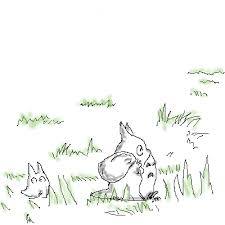 尊敬する人は誰？<Step 1> 以下のTomのessayを読んで、3つの質問に答えよう！	The person I admire is Hayao Miyazaki. He was a film director. I have two reasons to admire him.	First, Hayao Miyazaki was a film director who made a lot of famous movies. For example, Totoro is one of the most famous movies. Everyone knows it!	Second, Hayao Miyazaki was a film director who had an impact on many people. Last Friday, my mother watched Castle of the Sky (天空の城ラピュタ). Then, she started crying! That is the movie which can move many people. How surprising!	For these reasons, the person I admire is Hayao Miyazki.Question 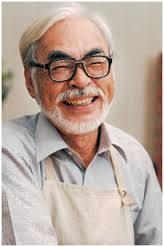 Who does Tom admire?What did the person do?Why does Tom admire him?First,Second, <Step 2> 尊敬する人について、以下の質問に答えよう！Who do you admire?What does he/she do? Or what did he/she do?Why do you admire him/her? Write two reasons.First,Second,Follow-up question　自分だったら他にどんな質問をするのか1つ考えよう！<Dialog>Hello. How are you? I’m good/ so-so/ not so good.A: So, who do you admire?B: The person I admire is Hayao Miyazaki.A: Oh, Hayao! Good. What does he/ she do? / What did he/ she do?B: He/ She was a film director.A: Film director! That’s great! I didn’t know that!Why do you admire him/ her?B: That’s a good question. I have two reasons.A: What’s the first reason?B: First, he was a great film director who made a lot of famous movies.A; I see. That’s really nice. I think so, too. What’s the second one?B: Second, he made a lot of movies which impact on many people.A: Great. I agree with you. / I see what you say.So, Follow-up questionB: Let me see. That’s a really good question.               .A: Oh, really. Thank you. 　　　　　A,Bの役割交代Nice talking with you. You, too.NoteSpeaking test [評価表]Fun Essay [評価表]NameWhoWhyF.Q.NameWhoWhyF.Q.NameWhoWhyF.Q.NameWhoWhyF.Q.NameWhoWhyF.Q.NameWhoWhyF.Q.Categories(項目)PointsCriteria(評価基準)流暢さ７3分間スムーズに会話でき、Follow-up questionを含め、Conversation Strategyもたくさん使えた。流暢さ５途切れながらも、3分間会話を続けられ、時折Conversation Strategyを使えたが、Follow-up questionは使えなかった。流暢さ３3分間会話を続けられなかったが、少しConversation Strategyを使えた。Follow-up questionは使えなかった流暢さ１3分間会話を続けられなかった。表現３文法項目を正しく使えた。表現２誤りがあったが、内容を理解することができた。表現１正しく使えていなかった。態度５声が十分に大きくはっきり聞き取れ、アイコンタクトを積極的に行っていた。態度３声の大きさ、アイコンタクトのどちらかが不十分だった。態度１声の大きさ、アイコンタクトどちらも不十分だった。Categories(項目)PointsCriteria(評価基準)関心・意欲・態度
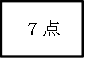 ７尊敬する人についてよく分かるよう、工夫したポスターを作ることができた。関心・意欲・態度
５絵や写真、色ペンなどを用いてポスターを作ることができた。関心・意欲・態度
３あまり良いポスターを作ることができなかった。関心・意欲・態度
０ポスターを作っていない。表現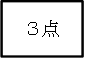 ３文法が全て正しく使えている。表現２文法がおおよそ正しく使えている。表現１文法がほとんど正しく使えていない。関心・意欲・態度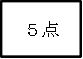 ５11文以上書けている。関心・意欲・態度４9~10文書けている。関心・意欲・態度３7~8文書けている。関心・意欲・態度２5~6文書けている。関心・意欲・態度１4文以下しか書けていない。